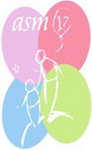 ASSOCIATION SMITH MAGENIS 17 FranceQUESTIONNAIRE 2017Pour répertorier les professionnels (généticiens, pédiatres, neuro pédiatres, psychiatres, neurologues, orthophonistes, kinésithérapeutes, psychomotriciens, ophtalmologues, ORL, tous spécialistes, généralistes… qui accompagnent nos enfants et disposer ainsi d’un outil territorial d’information et d’orientation pour les familles, nous vous proposons de remplir le formulaire suivant :IDENTIFICATION DU TERRITOIRE OU EST SUIVI VOTRE ENFANTRégion………………………………………. Département………………………………………..Commune (avec code postal)…………………………………………STRUCTURE / PROFESSIONNEL QUI ASSURENT LA PRISE EN CHARGE DE VOTRE ENFANTEtablissement hospitalier / Nom(s) et qualité(s) du(des) praticien(s)……………………………………………………………………………………………………………………………………………………………………………………………………………………………………………………………………………………………....Centre de référence / Nom(s) et qualité(s) du(des) praticien(s)………………………………………………………………………………………………………………………………………………………………………………………………………………………………………………………………………………………………Centre de compétence / Nom(s) et qualité(s) du(des) praticien(s)……………………………………………………………………………………………………………………………………………………………………………………………………………………………………………………………………………………………...Cabinet libéral / Nom(s) et qualité(s) du(des) praticien(s)………………………………………………………………………………………………………………………………………………………………………………………………………………………………………………………………………………………………IME – IMPRO - Foyer de vie – FAM – ESAT / Nom(s) et qualité(s) du (des) praticien(s)……………………………………………………………………………………………………………………………………………………………………………………………………………………………………………………………………………………………….AUTRES STRUCTURES / AUTRES PRATICIENS………………………………………………………………………….……………………………………………………………………………………………………………………………………………………………………………………………………………………………………………………………………………………………………………………………….OBSERVATIONS / SGGESTIONS / DEMANDES…………………………………………………………………………………………………..…………………………………………………………………………………………………..…………..…………………………………………………………………………………………………………………………………………………………………………………………...………………………………………………………………………………………………….………..…………………………………………………………………….........................................................................................................................................NOM ET PRENOM DE VOTRE ENFANT……………………………………………. AGE DE VOTRE ENFANT………………………………………………………………MERCI d’avoir pris le temps de renseigner ce formulaire.Les réponses seront répertoriées et diffusées.A remettre ou à renvoyer àmichele.auzias@gmail.com